2019 Southwest Regional ConferenceTheme: Anchored in the Lord (Hebrews 6:19) YOUTH AGENDAMonday, June 24, 20198:00 pm 			Meet and Greet Tuesday, June 25, 20198:00 am – 10:30 am		Christian Education / Classes10:45 am – Noon		Morning Service2:00 pm – 5:00 pm		Rehearsal 7:00 pm – 8:00 pm		Opening Ceremony8:30 pm – 9:30 pm		Old School Game TimeWednesday, June 26, 20198:00 am – 10:30 am		Christian Education / Classes10:45 am – Noon		Morning Worship 3:00 pm – 6:00 pm		Aquarium of Long Beach (Depart 2:30 pm)7:00 pm – 9:00 pm		Rehearsal Thursday, June 27, 20198:00 am – 10:30 am		Christian Education / Classes10:45 am – Noon		Morning Service (Youth Presentation)2:30 pm – 5:30 pm		Ship Guided Scavenger Hunt 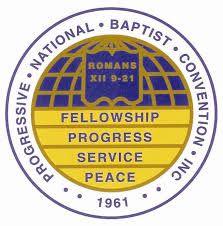 7:00 pm – 8:00 pm		President’s Night9:00 pm – 11:00 pm		Real Talk, Real PraiseSpecial Note: Children are required to attend all scheduled events outlined above (including classes)*Offsite event - Children MUST be registered for the PNBC in order to attendRepresent your 2019 PNBC T-Shirt or your church T-shirt during off site events2019 PNBC T-Shirt will be worn during youth service Thursday morningContact Angela Riley at 216-235-6591 for any questions